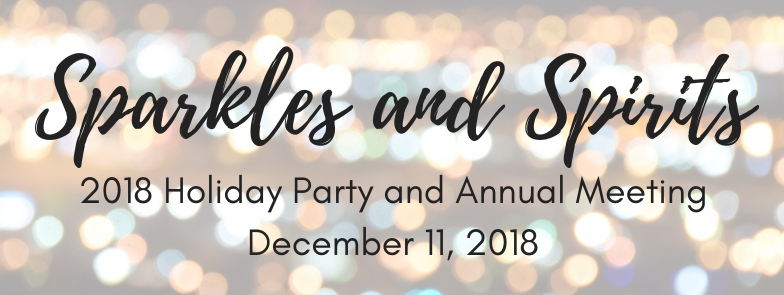 Event Sponsor: ALL STAR/Platinum SponsorYour sponsorship includes 10 tickets to the event, your logo on all promotional and event materials, a vendor table and recognition from the stage.$1,000.00 (USD)Event Sponsor: CHAMPION/Presenting SponsorYour sponsorship includes 10 tickets to the event, your logo on all promotional and event materials, a vendor table and a stage presence opportunity.$1,200.00 (USD)Event Sponsor: DIAMOND SponsorYour sponsorship includes 6 tickets to the event, your logo on all promotional and event materials and a vendor table.$600.00 (USD)Event Sponsor: MVP/SilverYour sponsorship includes 4 tickets to the event, your logo on all promotional materials and a vendor table.$400.00 (USD)Event Sponsor: MASCOT/SupporterYour sponsorship includes 2 tickets to the event, your logo on all promotional and a vendor table.$200.00 (USD)